Als Anlage beigefügt:		-	Kopie München-Pass d. Begünstigten-	Ausschreibung der Maßnahme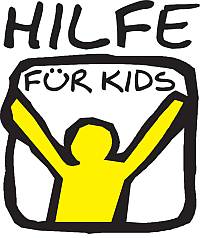 Kreisjugendring München-StadtAntrag auf Übernahme der Teilnahmegebühr bei Fahrten und Freizeiten undInternationalen JugendbegegnungenVerband:Ansprechpartner/in:Begünstigte/r:Bezeichnung der Maßnahme:Zeitpunkt der Maßnahme:Beantragte Zuschusssumme: 90 % einer max. anzusetzenden Teilnahmegebühr von 450 Euro bzw.  max. 900 Euro (siehe Richtlinien „Hilfe für Kids“) )Ort, Datum / Unterschrift des/der FinanzverantwortlichenVom KJR auszufüllen: